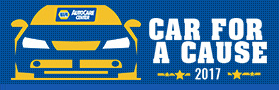 11-7-2017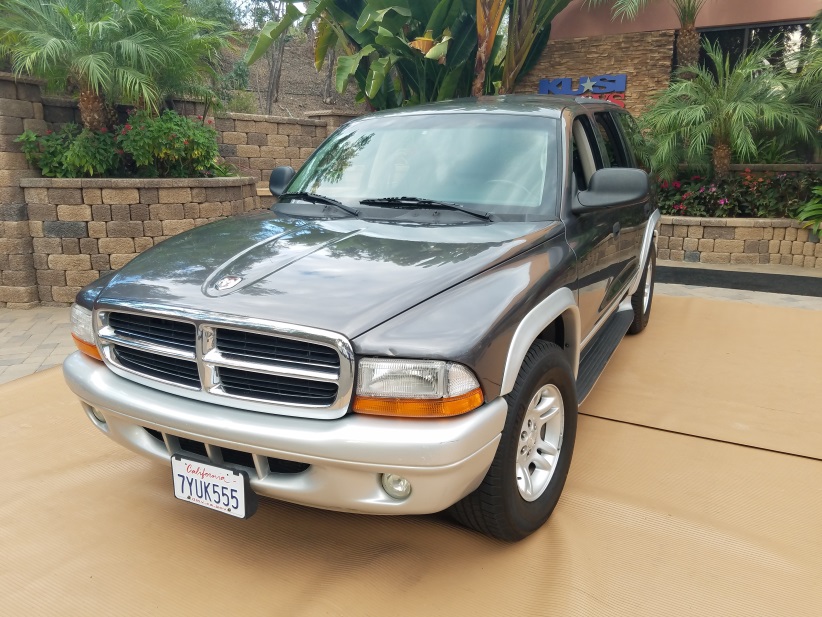 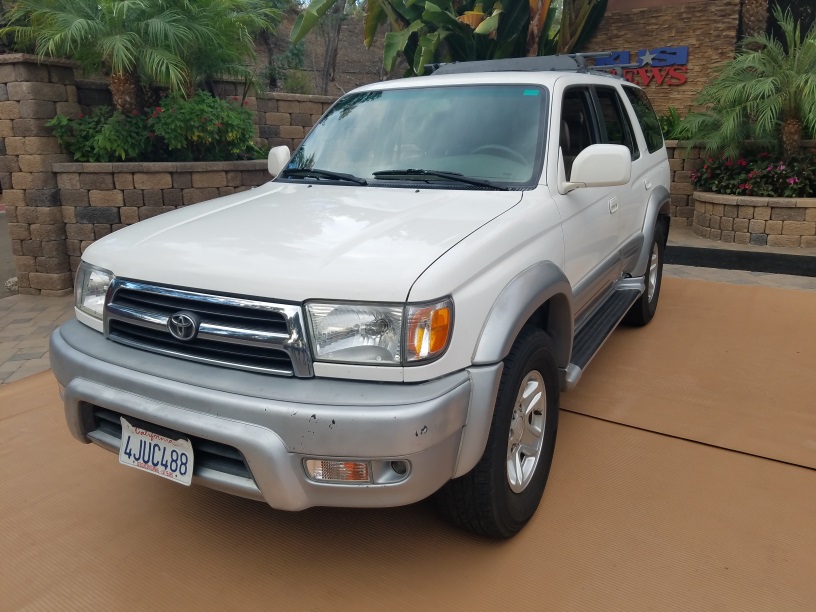 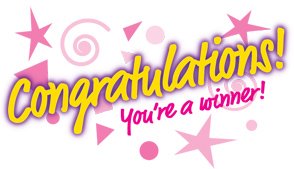 MILITARY VEHICLE GIVEAWAY                    Car for a Cause is Absolutely Free / No Purchase Necessary / No GimmickDo you know a military person or family that could use a little help? Between September 1st and October 31st 2017 your spouse nominated you to win a vehicle by submitting an official entry online at www.carforacause.com  WHATS NEXT:  A representative from San Diego Auto Repair Care will contact you to set a date & time to complete the vehicle registration in your name and complete the Car for a Cause Official Rules 2017 form. *Vehicle transfer will occur on KUSI TV San Diego 7:00am November 19th, 2017You are welcome to bring family & friends that nominated you!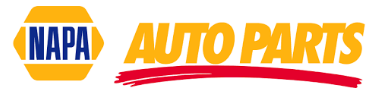 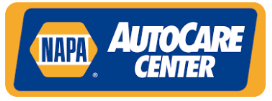 SUPPORT: WHY WE DO IT “NAPA and NAPA AutoCare Centers has a very large military family, including our employees and our customers who have served or are actively serving in the armed forces. One of our community events this year is to assist the military during difficult financial times by providing a free vehicle. “Car for a Cause”Thank You For Your Service In The Military!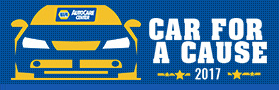 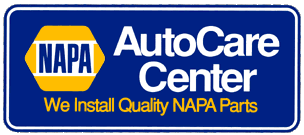 www.sandiegoautorepaircare.comAero Auto Repair	   858-467-9999			Convoy Auto Repair	      858-560-91319756 Aero Drive					3909 Convoy Street		San Diego, Kearny Mesa, CA. 92123			San Diego, Kearny Mesa, CA. 92111www.aeroautorepairsandiego.com 			service@convoyautorepair.com FTS Auto Repair	   858-279-7724			John’s Automotive Care      619-280-93153727 Convoy Street					6267 Riverdale St.San Diego, Kearny Mesa CA. 92111			San Diego, Allied Gardens CA. 92120www.ftsauto.com					www.johnssandiegoautorepair.com Pacific Auto Service	    858-457-1977		Asmars Auto Care                619-589-11887451 Trade Street, Suite A				8621 Troy StreetSan Diego, Miramar CA. 92121				Spring Valley, CA. 91977www.pacificautoservice.com				www.asmarsautocare.comLee Rollins Firestone	   858-457-3133			Boulevard Automotive	      858-488-75735760 Miramar Rd.					737 Turquoise StreetSan Diego, Miramar CA. 92121				San Diego, La Jolla CA. 92109www.leerollinsfirestone.com 				 www.lajollapbautorepair.com	Performance Specialties   619-461-2682			Bonita Valley Auto Care       619-475-1714845 Grand Ave.						3995 Bonita RoadSpring Valley, Spring Valley CA. 91977			Bonita, Chula Vista, CA. 91902www.napaautocare.com				www.bonitavalleyautocare.comBonita Point Auto Care     619-421-7600			Griffins Auto Repair             619-234-79911495 East H Street					1542 State St.Chula Vista, Chula Vista CA. 91910			San Diego, CA. 92101www.bonitapoint76.com				www.griffinsautorepair.com													             Mission Hills Automotive   619-299-9367		Texas St. Auto Clinic             619-297-0189308 West Washington St.				2404 El Cajon Blvd.San Diego, CA.  92103					San Diego, North Park CA. 92104www.missionhillsautosd.com				www.napaautocare.comWest El Cajon Automotive & Trans  619-440-4044	NAPA Auto Parts	        619-300-4910                                      844 North Johnson Ave,					7440 Convoy Ct.			 El Cajon, CA. 92020					San Diego, CA. 92111www.westelcajonauto.com				John Hartman S.D.A.R.C. Representative   	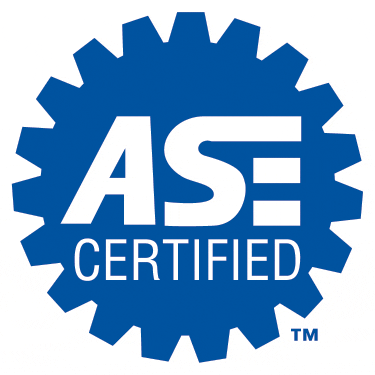 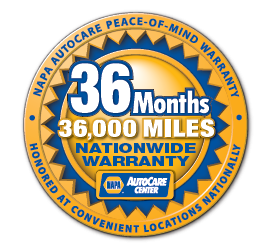 